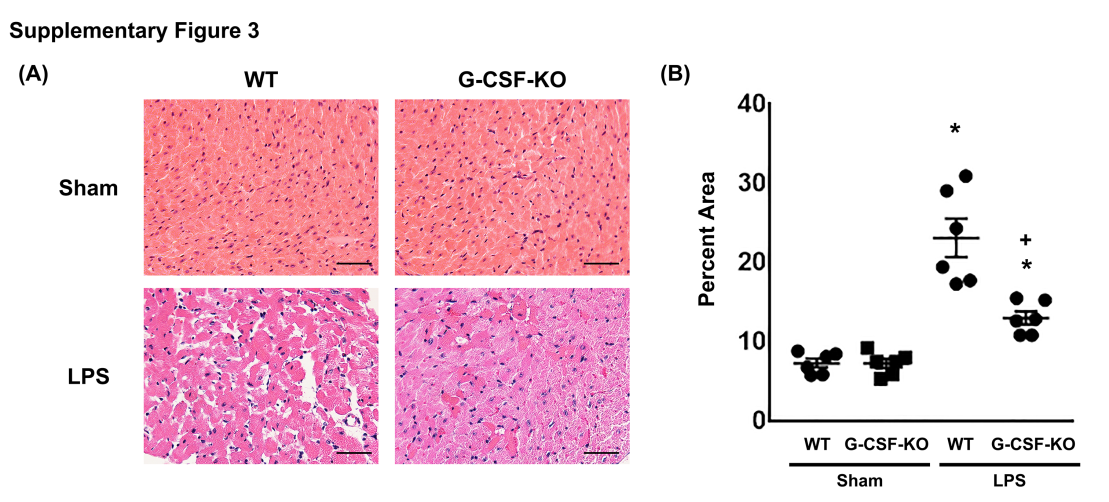 Supplemental Digital Content 3: Percent of interstitial area in wild-type and G-CSF-KO mice(A) Representative haematoxylin-eosin staining images of heart specimens. Bars: 50 µm. (B) Graphs showing the percent area of the interstitial space. * p < 0.05 vs wild-type sham mice, + p < 0.05 wild-type vs G-CSF-KO mice after LPS injection.